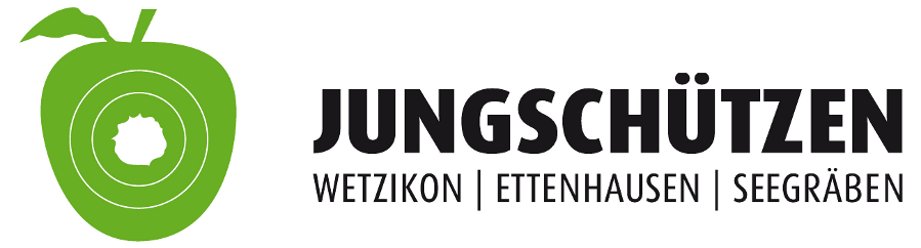 Der Schweizerische Schiesssportverband und das VBS geben allen Schweizer/innen vom 15.  bis 20. Altersjahr (oder bis zum Eintritt in die Rekrutenschule) die Gelegenheit im Jungschützenkurs mit dem Sturmgewehr 90 Fertigkeiten im Gewehrschiessen zu sammeln und zu festigen. Der integrierte Anschlusskurs führt dann ins sportliche Schiessen ein.Organisiert wird dieser Kurs zusammen von der Schützengesellschaft Wetzikon und dem Militärschiessverein Ettenhausen. Standort ist der Schiessstand Erlosen in Wetzikon. 
Dieser Kurs ist für dich kostenlos.Mehr Informationen (Kursdaten, Informationen für deine Eltern usw.) findest du unter www.sgwetzikon.ch unter „Kurs“ oder www.msv-ettenhausen.ch. Für weitere Fragen zum Jungschützenkurs melde dich einfach telefonisch oder per Email bei einem der Leiter.
Anmeldeschluss ist der 24. Februar – Die allerletzte Möglichkeit doch noch am Kurs teilnehmen zu können ist, wenn du am Samstag 2. März um 10:00 Uhr im Schützenhaus Erlosen, (Anfahrtsplan siehe Internet) erscheinst (Anmeldung mit Talon oder online via Websites).Zu Kursbeginn werden 50.- Fr. als Depot eingezogen (2. Einführungstag, Samstag 16. März), die Du zurückbekommst, wenn Du die Grundelemente vom Kurs erfüllt und das Leihmaterial am Ende des Kurses komplett und im geforderten Zustand zurückgegeben hast.Wir freuen uns, Dich zum Kurs begrüssen zu dürfen! Freunde und Kollegen, die mitmachen möchten, sind ebenfalls herzlich eingeladen.Die Kontaktadresse für diesen Jungschützenkurs ist:Tino MeyerWeidstrasse 108620 WetzikonTel: 079 643 58 79tino.meyer@bluewin.chFreundliche Grüsse,  	Deine Trainer und dein JungschützenleiterIch melde mich an für den Jungschützenkurs 2024 
Bitte Anmeldung per Post zustellen an: Tino Meyer (Adresse siehe oben)
oder schicke diesen Talon ausgefüllt per Mail an   tino.meyer@bluewin.chName, VornameGeburtsdatumAHV Nummer (wenn bekannt)Adresse / StrassePLZ, WohnortTelefonE-Mail